Бюджет для гражданк  решению Совета Чернавского муниципального образования № 18            от 24 декабря 2018 года « О бюджете Чернавского муниципального образования на 2019 год »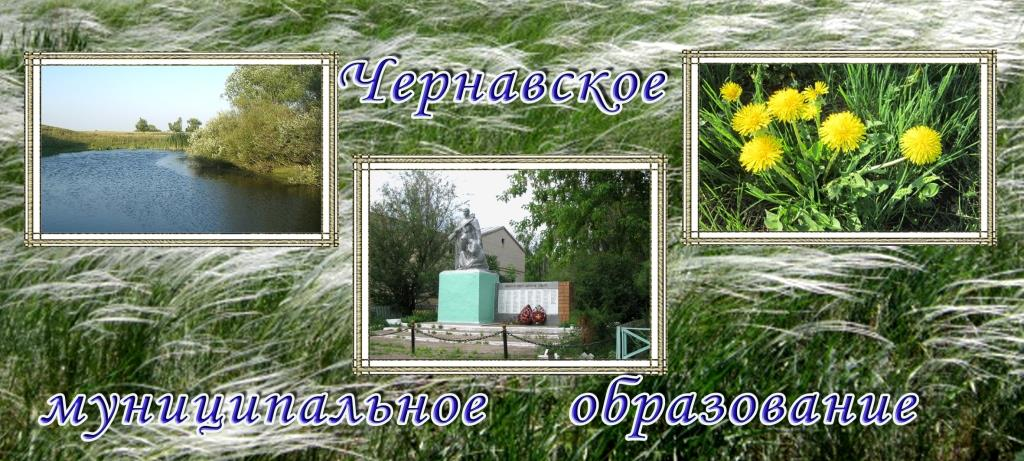 Уважаемые жители Чернавского муниципального образования.Одной из главных задач бюджетной политики является обеспечение прозрачности и открытости бюджетного процесса. Для привлечения большого количества граждан к участию в обсуждении вопросов формирования бюджета района и его исполнения разработан «Бюджет для граждан».«Бюджет для граждан» предназначен прежде всего для жителей , не обладающих специальными знаниями в сфере бюджетного законодательства. Информация «Бюджет для граждан» в доступной форме знакомит граждан с основными характеристиками бюджета Чернавского муниципального образования.Бюджетный процесс - ежегодное формирование и исполнение бюджета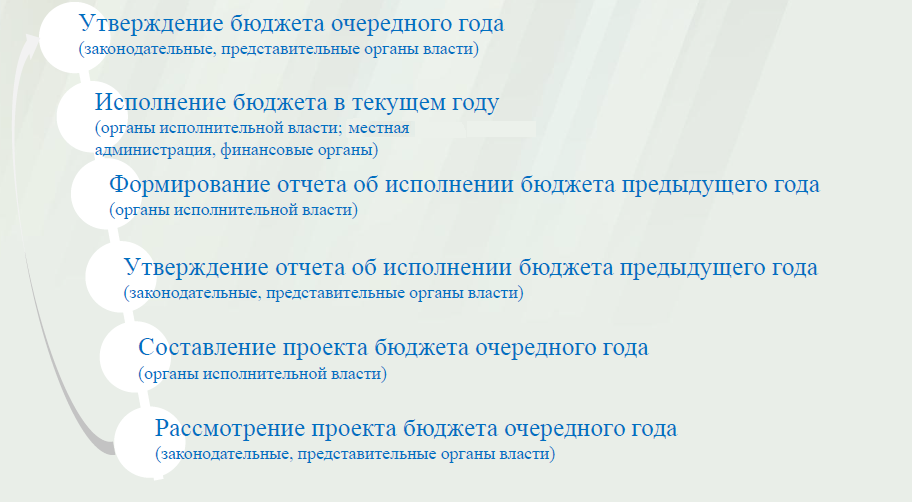 Что такое бюджет?Бюджет – это план доходов и расходов на определенный период.Бюджет Чернавского муниципального образования                                                                                                         тыс. руб.	Зачем нужны бюджеты?Для выполнения своих задач муниципальному образованию необходим бюджет, который формируется за счет сбора налогов и безвозмездных поступлений направляемых на финансирование бюджетных расходов.Основные характеристики бюджета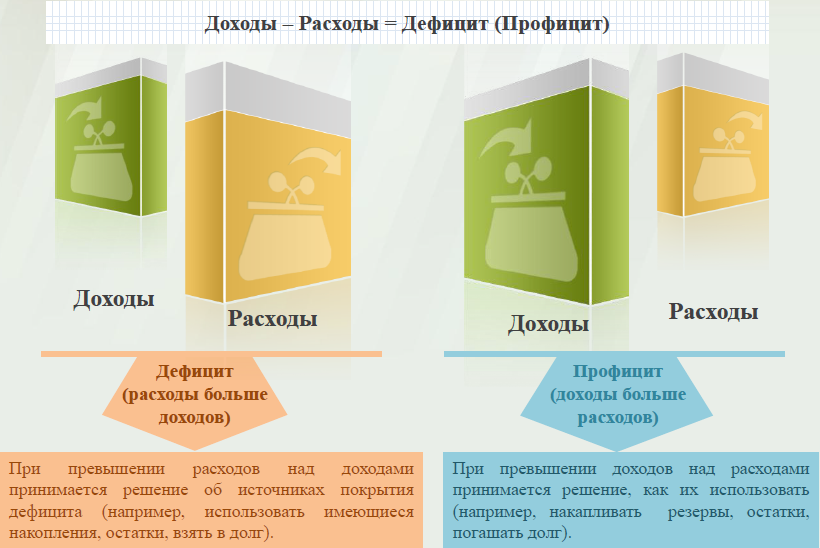 Дефицит и профицит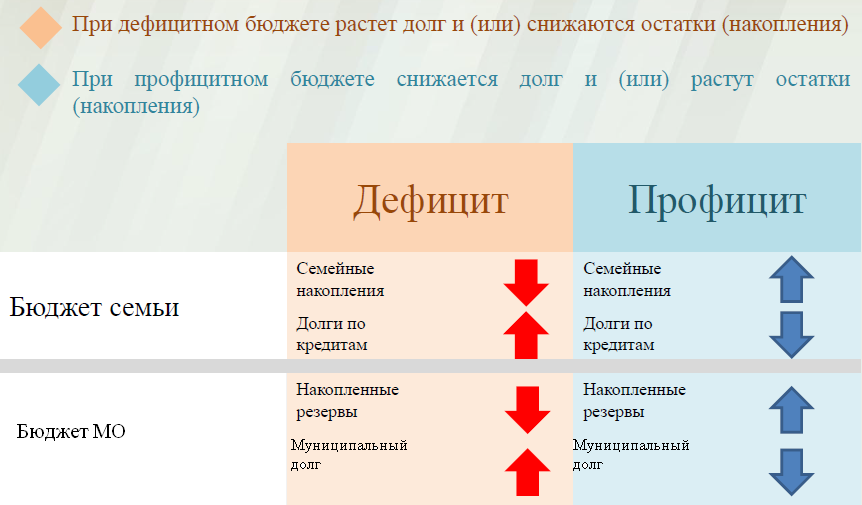 Доходы бюджета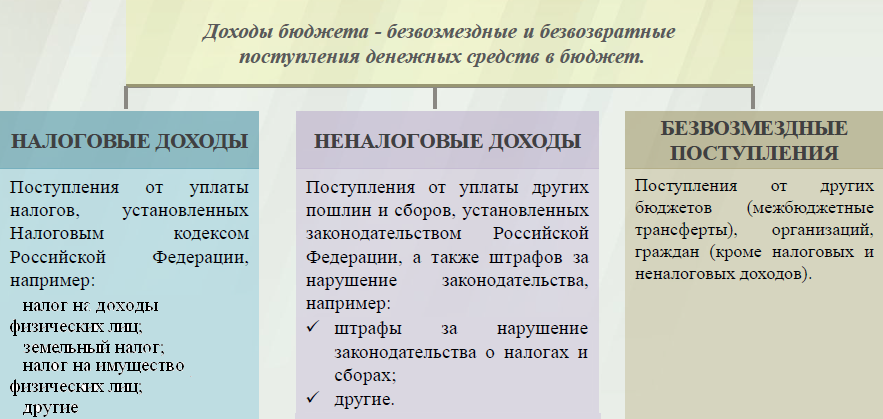 Межбюджетные трансферты - основной вид безвозмездных перечислений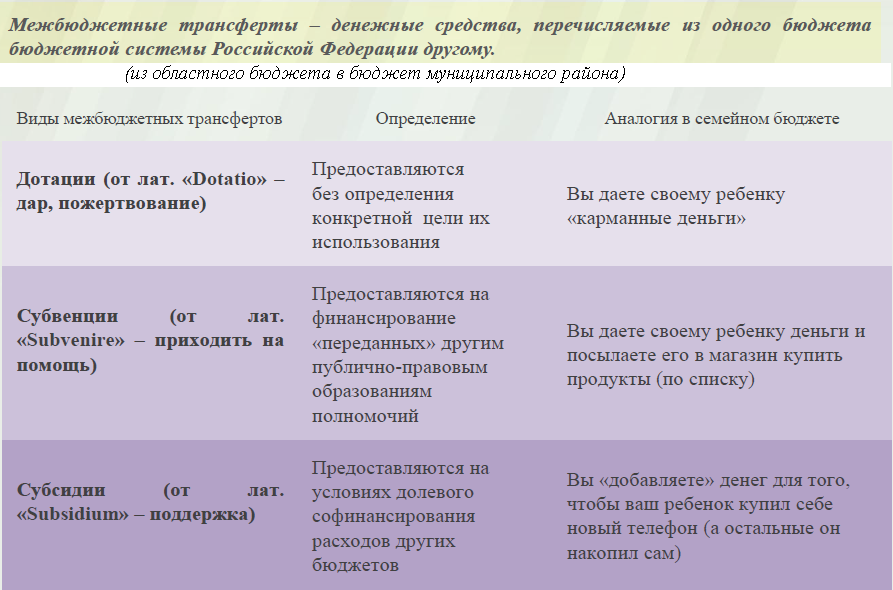 Федеральные, региональные и местные налоги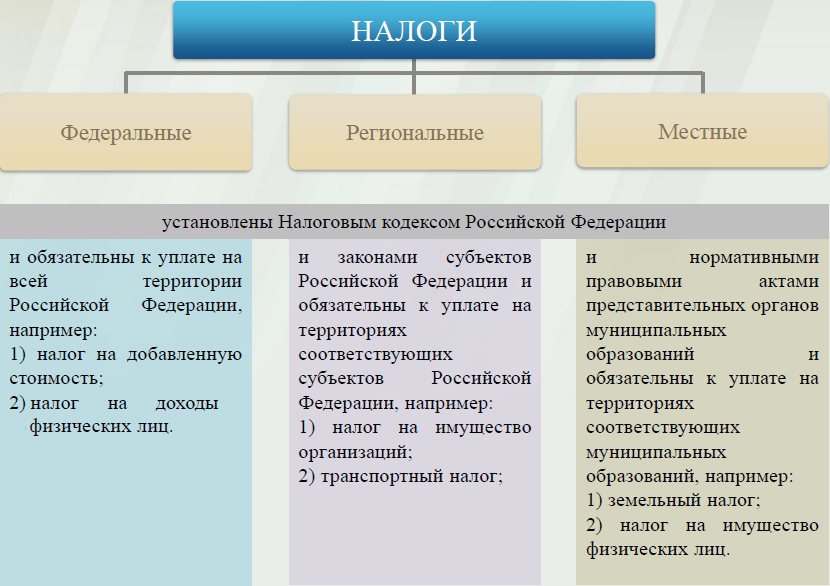 Налоги, зачисляемые в бюджет муниципального образования в 2019 году.Структура доходов бюджета Чернавского муниципального образования                                                                                                      тыс. руб.Структура доходов В 2017 году доходы составили – 2712,2 тыс. руб.Оценка доходов в 2018 году составила –  2542,6 тыс. руб.Доходы бюджета в 2019 году составят – 2292,5 тыс. руб.  Доходы бюджета Чернавского муниципального образования в расчете на 1 жителя( численность населения Чернавского муниципального образования на 01.01.18г. 742 человек)                  руб.     Налоговые доходы бюджета муниципального образования прогнозируются в сумме  2167,1 тыс. рублей.     Основными бюджетообразующими доходами бюджета муниципального образования являются земельный налог, единый сельскохозяйственный налог и налог на доходы физических лиц.    РАСХОДЫ.Расходы бюджета – выплачиваемые из бюджета денежные средства.В каких единицах измеряются параметры бюджетов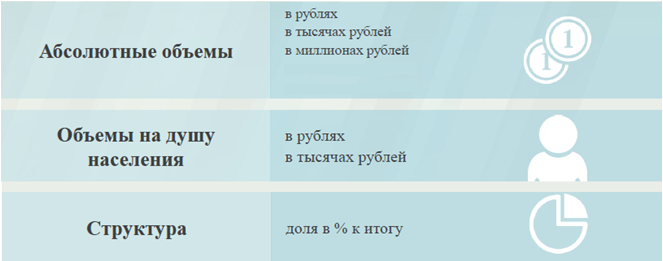 Расходы по основным функциям муниципального образования.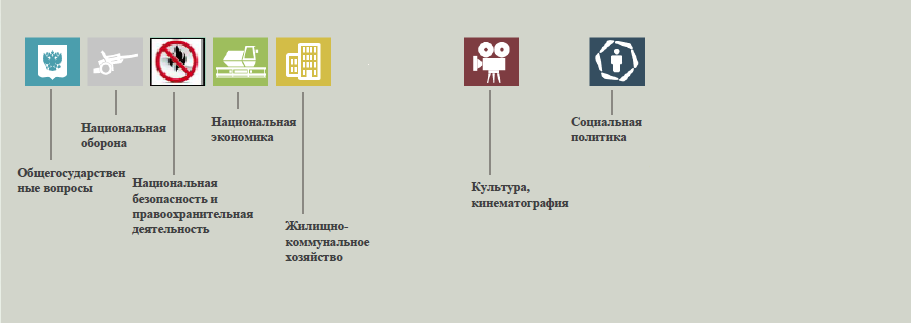 Структура расходов бюджета Чернавского муниципального образования по разделам в 2017-2019 годах.												%Расходы бюджета Чернавского муниципального образования по основным разделам на душу населения				руб.Расходы бюджета Чернавского муниципального образования запланированы на 2019 год в сумме  2292,5 тыс. руб. Общий объем и структура расходов представлена в следующей форме:  										тыс. руб.Диаграмма (Доля протяженности автомобильных дорог общего пользования местного значения, не отвечающих нормативным требованиям, в общей протяженности автомобильных дорог общего пользования местного значения в целом по муниципальному образованию.)ПоказателиОтчет2017 годОценка 2018 годПлан 2019 годаДоходы, в том числе2712,22542,62292,5Налоговые, неналоговые доходы2600,71781,92167,1Безвозмездные поступления 111,5760,7125,4Расходы, в том числе 1694,23184,42292,5Общегосударственные вопросы1273,12240,31778,6ЖКХ155,2100,0220,0Национальная экономика8,0107,910,0Национальная оборона67,773,582,9Другие расходы190,2662,7201,0Баланс (доходы-расходы)Дефицит или профицит1018,0-641,80Налог на доходы физических лицНалог на имущество физических лицЗемельный налог                    3 %                                    100 %                                      100 %                    3 %                                    100 %                                      100 %                    3 %                                    100 %                                      100 %Местный бюджетМестный бюджетМестный бюджетПоказателиОтчет2017 годОценка 2018 годПлан 2019 годаПоказателиОтчет2017 годОценка 2018 годПлан 2019 годаНалоговые доходы всего:2598,71781,92167,1в том численалог на доходы физ.лиц186,3220,0250,0единый сельскохозяйственный  налог1177,1258,3601,0налог на имущество физ.лиц83,1150,0169,1земельный налог1151,21150,01147,0госпошлина1,03,6Неналоговые доходы всего:2,00в том числештрафы, санкции и возмещение ущерба2,0Безвозмездные поступления всего:111,5760,7125,4в том числедотации бюджетам субъектов Российской Федерации и муниципальных образований43,854,742,5дотации бюджетам субъектов Российской Федерации и муниципальных образований43,854,742,5дотации бюджетам субъектов Российской Федерации и муниципальных образований43,854,742,5субвенции бюджетам субъектов Российской Федерации и муниципальных образований67,773,582,9субвенции бюджетам субъектов Российской Федерации и муниципальных образований67,773,582,9субвенции бюджетам субъектов Российской Федерации и муниципальных образований67,773,582,9субвенции бюджетам субъектов Российской Федерации и муниципальных образований67,773,582,9Прочие субсидии486,1Прочие безвозмездные поступления88,5Межбюджетные трансферты57,9Итого доходов:2712,22542,62292,5Наименование доходовОтчет2017 годОценка 2018 годПлан 2019 годаДоходы всего, в том числе :3655,03426,03090,0налоговые  и неналоговые доходы3505,02401,02921,0безвозмездные поступления150,01025,0169,0РазделНаименованиеОтчет2017 годОценка 2018 годПлан 2019 года1Всего10010010001Общегосударственные вопросы75,138,577,602Национальная оборона4,01,63,604Национальная экономика0,52,80,405Жилищно-коммунальное хозяйство9,236,79,608Культура, кинематография1,016,40,310Социальная политика10,24,08,5РазделПоказательОтчет2017 годОценка 2018 годПлан 2019 года05Жилищно-коммунальное хозяйство207,212243,0296,508Культура, кинематография24,031005,98,110Социальная политика229,96242,5262,801Содержание работников органов местного самоуправления1699,672351,22397,0Итого расходы местного бюджета2261,956114,23089,6РасходыОтчет2017 годОценка 2018 годПлан 2019 годаОбщегосударственныевопросы1273,11744,61778,6Национальная оборона67,773,582,9Национальная экономика8,0127,910,0Жилищно-коммунальное хозяйство155,21664,3220,0Культура, кинематография18,0746,46,0Социальная политика172,2180,0195,0Обслуживание государственного муниципального долгаИТОГО расходов:1694,24536,72292,5